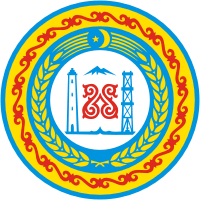 АДМИНИСТРАЦИЯШАТОЙСКОГО МУНИЦИПАЛЬНОГО РАЙОНАЧЕЧЕНСКОЙ РЕСПУБЛИКИПРОТОКОЛвнепланового совещания у главы администрацииШатойского муниципального района  Ш.Ш. Чабагаеваот « 01 »  08.  2019 года                   с. Шатой                                                      № 02аПРИСУТСТВОВАЛИ:- Начальник ОМВД России по Шатойскому району ЧР полковник полиции Махмутхажиев И-А.В.;- Первый заместитель главы администрации Шатойского муниципального района Басханов М.М.;- Консультант главы администрации района по взаимодействию с общественными и религиозными организациями района; - Заместители главы администрации района Демильханова Х.А., Капланов И.З., Саидов А.А., начальники отделов  администрации района, главы администраций сельских поселений, руководители организаций и учреждений, а также имамы населённых пунктов и участковые уполномоченные полиции  Шатойского муниципального района.ПОВЕСТКА ДНЯ:        1. О санитарном состоянии населённых пунктов в сельских поселениях района. Докладчик: заместитель главы администрации района Шавлахов Р.Р.2. О бесхозном скоте (об организованном выпасе частного скота и лошадей).  Докладчик: заместитель главы администрации района Шавлахов Р.Р.3. О подготовке и проведении мероприятий в предстоящем мусульманском празднике Курбан-Байрам.Докладчик: консультант  главы администрации района по взаимодействию с общественными и религиозными организациями Абдулвахидов А.Л.4. О работе имамов в населённых пунктах района по духовно-нравственному воспитанию подрастающего поколения и о состоянии сельских мечетей. Докладчик: консультант  главы администрации района по взаимодействию с общественными и религиозными организациями Абдулвахидов А.Л.5. О подготовке образовательных организаций района к началу 2019-2020 учебного года.Докладчик: первый заместитель главы администрации района Басханов М.М.6. Прочие вопросы:        Открывая совещание, глава администрации Шатойского муниципального района Ш.Ш. Чабагаев, поприветствовал гостей, озвучил цель внепланового совещания. 1. СЛУШАЛИ:   О санитарном состоянии населённых пунктов в сельских поселениях района. Заместителя главы администрации Шатойского муниципального района Шавлахова Р.Р.         РЕШИЛИ:1.1. Начальнику отдела инвестиций, экономики торговли и организационной работы администрации района Амриевой Ж.М. подготовить и утвердить график проведения сходов граждан сельских поселений района, работниками администрации района.Ответственный за исполнение: заместитель главы администрации района Шавлахов Р.Р.Срок исполнения: 1 августа 2019 года.2. СЛУШАЛИ:   О бесхозном скоте (об организованном выпасе частного скота и лошадей).  Заместителя главы администрации Шатойского муниципального района Шавлахова Р.Р.         РЕШИЛИ:2.1. Главам администраций сельских поселений района, выявить КРС, МРС и лошадей, находящихся без присмотра хозяев в населённых пунктах и принять к  хозяевам этих животных меры административного воздействия.Ответственный за исполнение: заместитель главы администрации Шатойского муниципального района Шавлахов Р.Р.          Срок исполнения: постоянно2.2. Директору « Шатойская РВС» Башаеву Х.Ш. восстановить номера животных через биркование при отсутствие номера.Ответственный за исполнение: заместитель главы администрации Шатойского муниципального района Шавлахов Р.Р.Срок исполнения: постоянно.2.3. Председателям Совета депутатов, главам администраций сельских поселений, проводить разъяснительную работу с владельцами земельных участков, которые проживают в населённых пунктах, а также с владельцами, которые имеют участок, ноне проживают, по содержанию этих территорий в надлежащем санитарном состоянии.       Оповестить уведомлениями владельцев земельных участков о содержании свих территорий в надлежащем состоянии, к злостным нарушителям принимать меры административного воздействия, вплоть до расторжения договоров аренды и изымания земельных участков, в собственность администраций сельских поселений.Ответственный за исполнение: заместитель главы администрации района Шавлахов Р.Р.Срок исполнения: постоянно.2.4. Главам администраций сельских поселений района, разбить на сектора, территорию сельского поселения и закрепить их за всеми организациями и учреждениями, работающими на территории сельских поселений для содержания в надлежащем санитарном состоянии.       Регулярно представлять информацию о ходе исполнения пункта данного поручения.      Ответственные за исполнение: первый заместитель главы администрации района Басханов М.М., заместитель главы администрации района по взаимодействию с силовыми структурами Саидов А.А.Срок исполнения: постоянно.2.5. Директору ГУДЭП Шатойского муниципального района Яхъяеву А. С-А., активизировать работу по очистке обочин дорог (5 метров по обеим сторонам) от мусора и покоса травяной массы.Ответственный за исполнение: заместитель главы администрации района , Капланов И.З.Срок исполнения: постоянно.3. СЛУШАЛИ: О подготовке и проведении мероприятий в предстоящем мусульманском празднике Курбан-Байрам.                                                                                                                             Консультанта главы администрации Шатойского муниципального района по взаимодействию с общественными и религиозными организациями района Абдулвахидова А.Л.РЕШИЛИ: 3.1. Принять к сведению информацию консультанта главы администрации района по взаимодействию с общественными и религиозными организациями района Абдулвахидова А.Л., о подготовке и проведении мероприятий в предстоящем мусульманском празднике Курбан-Байрам.4. СЛУШАЛИ:       О работе имамов в населённых пунктах района по духовно-нравственному воспитанию подрастающего поколения и о состоянии сельских мечетей.Консультанта главы администрации Шатойского муниципального района по взаимодействию с общественными и религиозными организациями района Абдулвахидова А.Л.РЕШИЛИ:	 4.1.  Консультанту главы администрации Шатойского муниципального района по взаимодействию с общественными и религиозными организациями района Абдулвахидову А.Л., составит объективную справку по каждой Мечети в населённых пунктах района с описанием всех параметров внутреннего и наружного состояния для проведения продуктивной религиозной деятельности. Ответственный за исполнение: первый заместитель главы администрации Шатойского муниципального района Басханов М.М.Срок исполнения: до 10 августа 2019 года.5. СЛУШАЛИ:        О подготовке образовательных организаций района к началу 2019-2020 учебного года.      Первого заместителя главы администрации Шатойского муниципального района Басханова М.М.РЕШИЛИ:5.1. Начальнику районного отдела образования Вахаеву Т. У-А., начальнику отдела ОДУ района Музаевой З.М., устранить выявленные замечания в ходе проверки готовности общеобразовательных и дошкольных учреждений района к началу учебного 2019-2020 г.Ответственный за исполнение: первый заместитель главы администрации Шатойского муниципального района Басханов М.М.Срок исполнения: до 10 августа 2019 года.          Председатель 						              Чабагаев Ш.Ш.          Секретарь 							              Мантуев С.А.